ВЫБОРОЧНОЕ НАБЛЮДЕНИЕ ТРУДОУСТРОЙСТВА ВЫПУСКНИКОВ ОБРАЗОВАТЕЛЬНЫХ ОРГАНИЗАЦИЙ, ПОЛУЧИВШИХ СРЕДНЕЕ ПРОФЕССИОНАЛЬНОЕ ИЛИ ВЫСШЕЕ ОБРАЗОВАНИЕ(по результатам выборочного обследования населения в апреле-сентябре 2021г.)Федеральной службой государственной статистики ежемесячно с апреля по сентябрь 2021 года проводилось федеральное статистическое наблюдение трудоустройства выпускников образовательных организаций, получивших среднее профессиональное или высшее образование (далее – Наблюдение). Наблюдение проводилось во исполнение Постановления Правительства Российской Федерации от 27 ноября 2010 г. №946 «Об организации в Российской Федерации системы федеральных статистических наблюдений по социально-демографическим проблемам и мониторинга экономических потерь от смертности, заболеваемости и инвалидизации населения».Задачей проведения наблюдения являлось получение статистических данных об особенностях обучения в образовательной организации по программам среднего профессионального или высшего образования; о способах поиска работы после окончания образовательной организации, о трудностях при попытках трудоустроиться; о характеристике первой работы после окончания образовательной организации; о соответствии первой и текущей работы и связи с полученной профессией (специальностью).В рамках выборочного наблюдения от выпускников образовательных организаций 2016-2021г.г. Владимирстат получил информацию, отражающую трудоустройство и степень закрепляемости их по полученной профессии (специальности) среднего профессионального или высшего образования.Итоги наблюдения показали, что во Владимирской области численность выпускников, окончивших образовательные организации в 2016-2021г.г. составила 40,5 тыс. человек, из них 18,1 тыс. (44,7%) получили высшее образование, 14,7 тыс. (36,4%) – среднее профессиональное по программам подготовки специалистов среднего звена, и 7,7 тыс. (18,9%) – среднее профессиональное образование по программам подготовки квалифицированных рабочих и служащих. По данным проведенного обследования во Владимирской области нашли работу после окончания учебного заведения 36,2 тыс. выпускников, или 89,3%. В среднем по областям Центрального Федерального округа этот показатель составил 89,4%. Среди соседних областей ситуация такова: в Костромской области доля трудоустроившихся выпускников составила 92,3%, Ивановской – 94,7%, Рязанской – 91,9%, Ярославской – 91,3%, Московской области – 90,3%.Среди выпускников, получивших высшее образование, трудоустроилось 90,6%. Уровень трудоустройства выпускников, получивших среднее профессиональное образование по программам подготовки специалистов среднего звена, составил 86,9%, по программам подготовки рабочих и служащих – 90,8%. Большинство выпускников (81,8%) трудоустроились в течение года после окончания учебного заведения. Среднее время поиска работы выпускниками составило 5 месяцев.Не все трудоустроившиеся выпускники по окончании учебного заведения трудоустроились на первую работу, связанную с полученной профессией. Среди выпускников средних профессиональных учебных заведений, получивших профессию специалиста среднего звена, трудоустроились по специальности 55,8% выпускников, квалифицированного рабочего и служащего – 41,9% выпускников. Доля выпускников образовательных организаций высшего образования, обучавшихся по программам специалитета и трудоустроившихся по полученной профессии, составила 57%, магистратуры – 76,4%, бакалавриата – 62,3%. Данное обследование помогло определить способы, с помощью которых выпускники нашли работу. На первом месте – поиск работы с помощью друзей и знакомых, на втором – непосредственное обращение к работодателю. С помощью образовательной организации нашли работу 9,4% выпускников, через обращение в государственную службу занятости трудоустроились 1,8% выпускников.В ходе обследования выяснилось, что при попытках трудоустройства выпускники образовательных организаций сталкивались с определенными трудностями: отсутствием подходящих рабочих мест – для 43,8% выпускников, низким уровнем заработной платы – для 39,6%, отсутствием опыта работы (стажа) – для 31,9% выпускников. Более подробная информация об итогах федерального статистического наблюдения трудоустройства выпускников образовательных организаций, получивших среднее профессиональное или высшее образование размещена по адресу: https://gks.ru/free_doc/new_site/population/trud/itog_trudoustr_2021/index.html.Контактная информация: Лючина Ирина Станиславовнаначальник отдела статистики труда, образования, науки и инновацийтел. (4922) 77-30-18mailto: P33_LuchinaIS@gks.ruЗахарова Ольга Викторовнаспециалист Владимирстата по взаимодействию со СМИтел. (4922) 773041, 773042 (доб.0409); моб. 89157653471mailto: P33_ZaharovaOV@gks.ruВладимирстат в соцсетях: https://vk.com/ vladimirstatПри использовании материалов Территориального органа Федеральной службы государственной статистики по Владимирской области в официальных, учебных или научных документах, а также в средствах массовой информации ссылка на источник обязательна.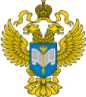 ТЕРРИТОРИАЛЬНЫЙ ОРГАН ФЕДЕРАЛЬНОЙ СЛУЖБЫ ГОСУДАРСТВЕННОЙ СТАТИСТИКИ ПО ВЛАДИМИРСКОЙ ОБЛАСТИТЕРРИТОРИАЛЬНЫЙ ОРГАН ФЕДЕРАЛЬНОЙ СЛУЖБЫ ГОСУДАРСТВЕННОЙ СТАТИСТИКИ ПО ВЛАДИМИРСКОЙ ОБЛАСТИ21 марта 2022 г.21 марта 2022 г.Пресс-релиз